Publicado en España el 09/06/2016 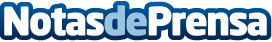 El Diseño Organizativo de la Sociedad: una alternativa a la forma de hacer política tradicionalNingún proceso de fabricación de herramientas se construye sin estudios previos que consideren anteriores éxitos o fracasos. Pero, según plantea José Quintás Alonso en el texto 'Diseño Social', hay una notoria excepción: las propuestas de organización de la sociedad realizadas por los partidos políticos suelen carecer de estudios previos y no muestran consenso en el estudio de  éxitos o fracasos anteriores. Una reflexión que viene al caso de la actual campaña electoral para el 26JDatos de contacto:José Quintás AlonsoJosé Quintás Alonso (Astorga, 1949) se licencia en Ciencias Físicas por la Universidad de Zaragoza en 1973. En 1988 obtiene la DNota de prensa publicada en: https://www.notasdeprensa.es/el-diseno-organizativo-de-la-sociedad-una_1 Categorias: Educación Sociedad Otras ciencias http://www.notasdeprensa.es